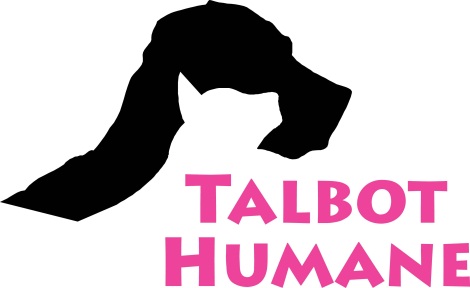 OXFORD DAYSATURDAY APRIL 22nd 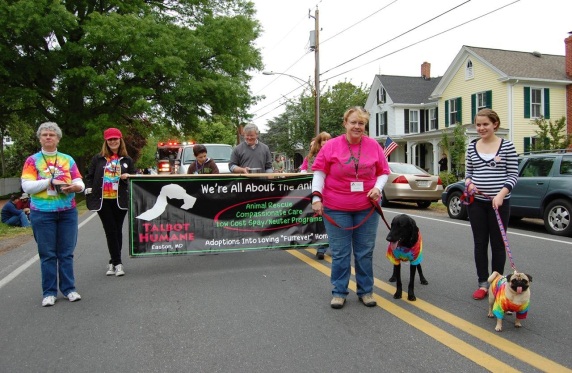 